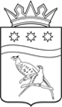 АДМИНИСТРАЦИЯ БЛАГОВЕЩЕНСКОГО МУНИЦИПАЛЬНОГО ОКРУГААМУРСКОЙ ОБЛАСТИП О С Т А Н О В Л Е Н И Ег. БлаговещенскО проведении аукциона на право заключения договорааренды земельного участкаВ соответствии с Гражданским кодексом Российской Федерации, Земельным кодексом Российской Федерации, Федерального закона от 25.10.2001 № 137-ФЗ «О введении в действие Земельного кодекса Российской Федерации», Федерального закона от 23.06.2014 № 171-ФЗ «О внесении изменений в Земельный кодекс Российской Федерации и отдельные законодательные акты Российской Федерации», администрация Благовещенского муниципального округа п о с т а н о в л я е т:1. Провести аукцион (открытый по составу участников и по форме подачи предложений о цене) на право заключения договора аренды земельных участков, государственная собственность на которые не разграничена.Аукцион состоится 16.05.2023 в 10.00 ч. по местному времени по адресу: Амурская область, г. Благовещенск, ул. Зейская, д. 198, зал заседаний.Порядок приема заявок:Заявки с прилагаемыми к ним документами принимаются Организатором с 11.04.2023 по рабочим дням с 09.00 ч. до 18.00 ч. (обед с 13.00 ч. до 14.00 ч.), в предпраздничные дни с 09:00 ч. до 17:00 ч., кроме выходных (суббота, воскресенье) и праздничных дней по местному времени, начиная со дня выхода объявления в средствах массовой информации, по адресу: Амурская область, г. Благовещенск, ул. Шевченко, д. 28.Дата и время окончания приёма заявок – 10.05.2023 в 18.00 ч. по местному времени.Дата, время и место определения участников аукциона – 12.05.2023 в 11.00 ч. по местному времени по адресу: Амурская область, г. Благовещенск, ул. Зейская, д. 198, каб.40.Дата и время подведения итогов аукциона – 16.05.2023 после завершения аукциона.Контактный телефон: 770-757.Предмет аукциона:Лот № 1 - земельный участок, государственная собственность на который не разграничена, с кадастровым номером 28:10:131019:77, площадью 1384 кв. м., с видом разрешенного использования – строительство жилого дома, местоположение: Амурская область, р-н Благовещенский, с. Чигири, земельный участок расположен в северо-восточной части кадастрового квартала, граница которого проходит по ул. Центральной – ул. Солнечной – юго-западной границе квартала 39 – ул. Чигиринской (квартал 19).Начальная цена (ежегодная арендная плата): 17541,33 (семнадцать тысяч пятьсот сорок один руб.) 33 коп.Лот № 2 - земельный участок, государственная собственность на который не разграничена, с кадастровым номером 28:10:000000:6119, площадью 2000 кв. м., с видом разрешенного использования – ведение личного подсобного хозяйства, местоположение: Амурская область, Благовещенский р-н, Новотроицкий с/с, с. Новотроицкое.Начальная цена (ежегодная арендная плата): 10625,35 (десять тысяч шестьсот двадцать пять руб.) 35 коп.2. Установить сумму задатка в размере 20% от начальной цены предмета аукциона, определённой на основании решения Благовещенского районного Совета народных депутатов Амурской области от 03.04.2017 № 398 «Об утверждении Порядка определения начальной цены предмета аукциона на право заключения договора аренды земельного участка, находящегося в государственной или муниципальной собственности муниципального образования Благовещенский район».3.Установить величину повышения начальной цены аукциона («шаг аукциона») – 3% от начальной цены предмета аукциона.4. Установить, что порядок проведения аукциона на право заключения договора аренды/продажи земельного участка, осуществляется в соответствии со ст. 39.11, 39.12 Земельного кодекса Российской Федерации.5.Утвердить:- извещение о проведении аукциона (приложение № 1).- заявку на участие в аукционе по продаже земельного участка/ на право заключения договора аренды земельного участка (приложение № 2).- проект договора аренды земельного участка (приложение № 3).6. В течение трех рабочих дней, со дня принятия настоящего постановления, направить сведения в Федеральную кадастровую палату Федеральной службы государственной регистрации, кадастра и картографии.7. И.о. директора МБУ «Информационный центр Благовещенского муниципального округа» А.В. Вихровой организовать проведение аукциона в соответствии с действующим законодательством, подготовить и обеспечить опубликование информационного сообщения о проведении аукциона на официальном сайте Российской Федерации для размещения информации о проведении торгов www.torgi.gov.ru, на официальном сайте Благовещенского муниципального округа http://blgraion.amurobl.ru, в газете «Амурская земля  и люди».8. Контроль исполнения настоящего постановления оставляю за собой.Глава Благовещенского муниципального округа                                                                         Д.В. Салтыков06.04.2023№794